Iglokožci Učenci v zvezek prepišite kar je podčrtano. Narišite ali skopirajte slike.Iglokožci živijo v morju.Zgradba:zvezdasto somerno telo, najpogosteje 5-delnatelo obdaja trdnejši zunanji skelet, ki ga tvorijo majhne apnenčaste strukturetelo je pogosto prekrito z iglicami, kar je dalo skupini tudi ime;imajo razvit poseben tip notranjega vodovodnega sistema in zunanjih brazdnih nožic, ki       jim omogoča premikanje.S prečrpavanjem tekočine po vodovodnem sistemu in krčenjem tisočih brazdnih nožicah, se iglokožci premikajo po tleh, kot da bi drseli;samo predstavniki morskih lilij so pritrjeni na tla;usta imajo na spodnji strani telesa, na zgornjem delu se nahaja zadnjična odprtina;Prehranjevanje; nekateri so plenilci (morske zvezde) in se prehranjujejo z mehkužci, ostali z organskimi snovmi v vodi.Mnoge vrste lahko izvihajo dvodelen želodec iz telesa in prebavijo plen izven telesa;nekateri so plenilci (prehranjujejo se z drugimi iglokožci, mehkužci)Osebki so enospolni; oploditev je zunanjaNajpomembnejši predstavniki iglokožcev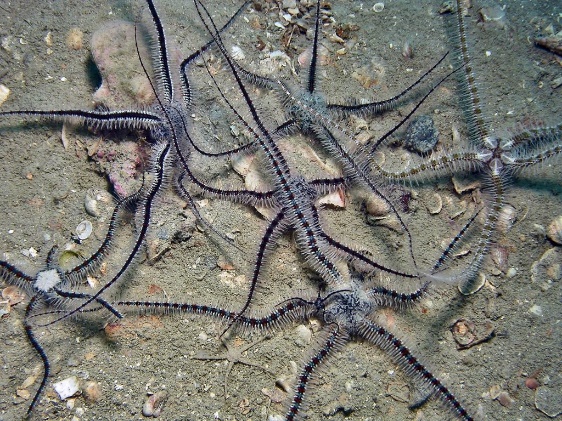 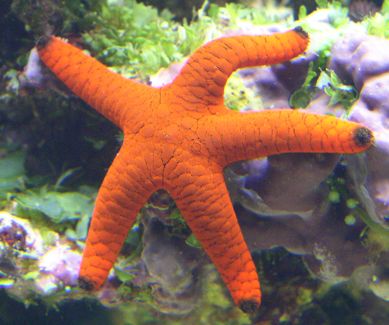 morske zvezde Kačjerepi 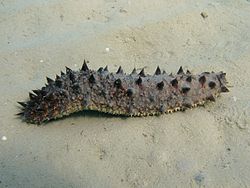 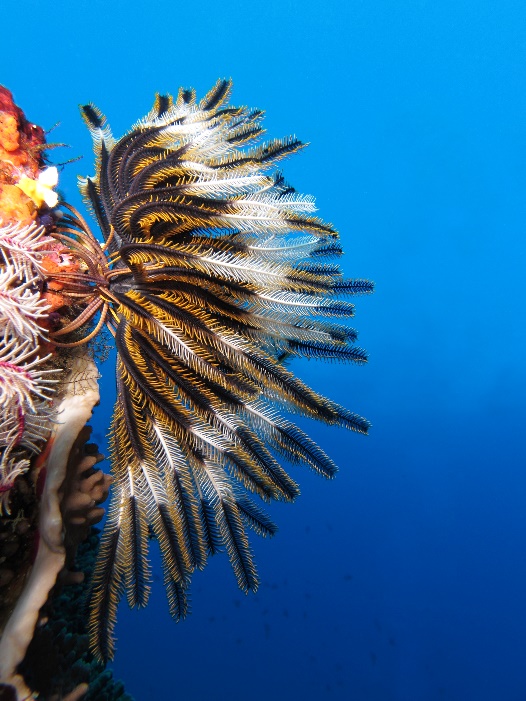 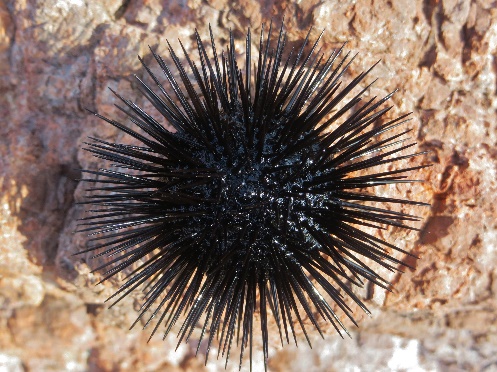 morski ježek      morske lilije brizgači   